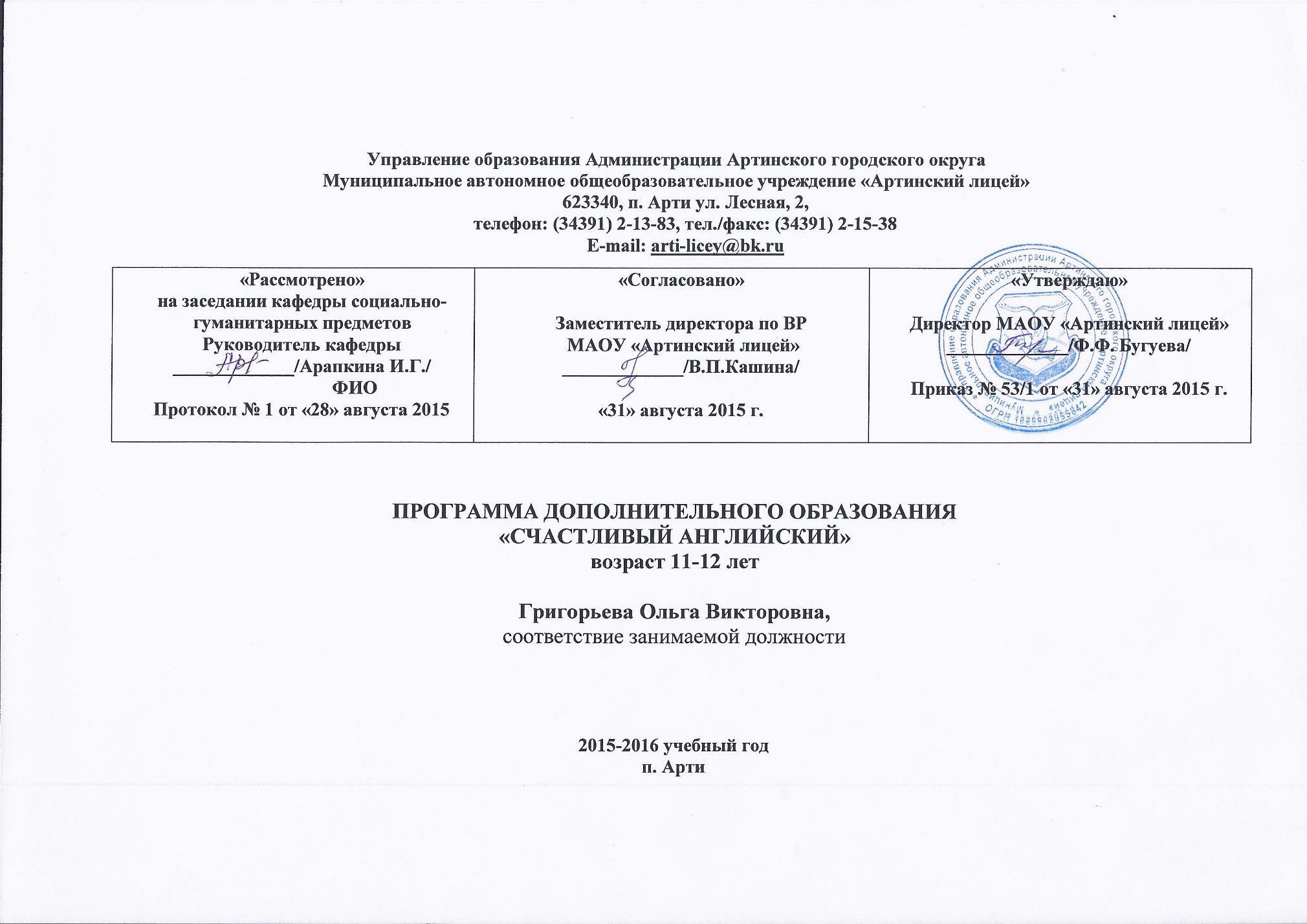 Управление образования Администрации Артинского городского округаМуниципальное автономное общеобразовательное учреждение «Артинский лицей»                                                   623340, п. Арти ул. Лесная, 2, телефон: (34391) 2-13-83, тел./факс: (34391) 2-15-38E-mail: arti-licey@bk.ruПРОГРАММА ДОПОЛНИТЕЛЬНОГО ОБРАЗОВАНИЯ «СЧАСТЛИВЫЙ АНГЛИЙСКИЙ»
возраст 11-12 лет Григорьева Ольга Викторовна, соответствие занимаемой должности2015-2016 учебный годп. АртиПояснительная записка.      Иностранный язык стал в полной мере осознаваться как средство общения, средство взаимопонимания и взаимодействия людей, средство приобщения к иной национальной культуре и как важное средство для развития интеллектуальных способностей школьника.      Дополнительное образование учащихся предполагает развитие творческих способностей, формирование навыков самореализации личности. Именно в детском возрасте закладываются основы мотивации деятельности, проявляется любознательность, сопровождающая активностью и желанием заниматься любимым делом. Иностранный язык имеет огромный воспитательный и развивающий потенциал. Многие ребята имеют активную мотивацию к изучению предмета, но есть противоречия: во-первых, неоднородность классного коллектива и необходимость усвоения базового уровня всеми учащимися. Второе противоречие состоит в том, что английский язык изучается в искусственной среде. Для преодоления этих противоречий необходим курс дополнительных занятий, составленных на принципиально новых подходах к обучению в интерактивном режиме работы, с учётом индивидуальных способностей детей в рамках личностно-ориентированного обучения.      Общение на иностранном языке в неформальной обстановке способствует погружению в мир языка, а значит, естественному общению. Кроме того коллектив единомышленников сплачивает ребят в их деятельности, усиливает мотивацию, создаёт комфортную среду для каждого, облегчает формирование коммуникативных умений и стимулирует речевое творчество. Ответственность за выполнение заданий способствует воспитанию самостоятельности, дает детям возможность планировать свою работу, определять цели и задачи, запрашивать дополнительную информацию у учителя или добывать её самостоятельно из других источников, взаимодействовать с партнёрами из группы. Использование ролевых игр поможет учащимся проявит себя, «примерить» взрослую жизнь, выразить свои чувства, отношение к действительности. Играя, учащиеся переносят свои знания и опыт деятельности из учебной ситуации в реальную. Таким образом, игра является социальной практикой личности школьника, средой его обогащения. Это одна из возможностей создания личностно-ориентированной ситуации развития учащихся. В основу программы положена концепция модернизации образования и принципы личностно-ориентированного подхода.      На занятиях кружка учащиеся совершенствуют свои знания, умения и навыки, убеждаются в практическом значении иностранного языка в организации общения, приобретении дополнительной информации, с пользой проводят свое свободное время.       Кружок готовит их к участию в общешкольных мероприятиях на изучаемом языке, способствует их самопознанию, самоутверждению и самовыражению. Тематики работы кружка дополняют и углубляют материалы урока, способствуют их более прочному усвоению, предусматривают связь с жизнью учащихся и стимулируют их потребность в общении.Цель программы – повысить уровень языковой культуры учащихся, развивая их способности и творческий потенциал каждого ребенка, подготовить их к дальнейшему изучению иностранного языка в рамках школьной программы.Задачи:Образовательные:выработать у учащихся навыки правильного произношения английских звуков и правильного интонирования высказывания;приобщить ребенка к самостоятельному решению коммуникативных задач на английском языке в рамках изученной тематики;развивать технику диалогического и монологического общения;расширять словарный запас учащихсяизучить основы грамматики и практически отработать применения этих правил в устной разговорной речи с помощью изученных клише; формировать у учащихся речевую, языковую, социокультурную компетенцию.Развивающие:создать условия для полноценного и своевременного психологического развития ребенка;развивать мышление, память, воображение, волю.расширять кругозор учащихся;формировать мотивацию к познанию и творчеству;ознакомить с культурой, традициями и обычаями страны изучаемого языка; развивать фонематический слух;развивать творческую активность учащихся.Воспитывающие:воспитывать чувство толерантности;воспитывать уважение к образу жизни людей страны изучаемого языка.При разработке программы учитывались следующие принципы обучения иностранному языку детей младшего школьного возраста:комплексная реализация целей: коммуникативная, развивающая, воспитывающая;коммуникативной направленности;осознанного владения иностранным языком;наглядности.Каждый из перечисленных принципов направлен на достижение результата обучения, овладение детьми иностранным языком на элементарном уровне, как средством общения.Для  наиболее  успешного  выполнения  программы используются различные методы и формы работы.С   этой   целью   на   занятиях   используются   различные методы по источнику учебной информации:объяснительно-иллюстративный,репродуктивный,эвристический,исследовательский.По способам взаимодействия обучаемых и педагога на занятии применяются в основном объяснительно-иллюстративный метод.Для лучшего усвоения материала необходимо использовать различные методы стимуляции и мотивации учебно-познавательной деятельности обучающихся. А среди них и методы формирования познавательного интереса: положительные эмоции учащихся на занятиях, занимательность, познавательные игры, анализ жизненных ситуаций и т.д.Сочетание всех этих методов помогает обеспечить сознательное и прочное усвоение детьми материала, воспитывать и развивать навыки их творческой работы, формировать и обобщать собственные наблюдения и самонаблюдения, заниматься самосовершенствованием.С этими же целями применяются различные формы работы с детьми: занятие-урок, занятие-турнир, занятие-соревнование, занятие – викторина и др.К концу учебного года учащиеся должны знать и  уметь:выражать собственное мнение;обмениваться мнением;рассказать о своей стране и стране изучаемого языка, их культуре, знаменитых людях;вести диалоги в различных ситуациях общения;воспроизводить изученные  детские произведения на английском языке;выразительно читать произведения детского фольклора на английском языке.Учащиеся приобретают следующие социокультурные знания:названия всех англоязычных стран;имена некоторых детских писателей и поэтов;имена знаменитых людей страны изучаемого языка;умение воспроизводить  изученные детские произведения на английском языке.Кроме того предполагается:повышение интереса к иностранному языку в целом;развитие различных видов памяти, внимания, воображения, мышления, творческой фантазии;расширение лексического запаса учащихся.Усвоенные знания и умения проверяются различными методами контроля, а предполагаемые результаты развития выясняются методами наблюдения и собеседования.Все полученные в кружке знания и умения призваны помочь при обучении в общеобразовательной школе; личные качества, приобретённые за время посещения занятий, более развитое мышление, речь, память - пригодятся не только в школе, но и в жизни вообще.Примерный алгоритм ведения занятий:приветствие;речевая зарядка;ознакомление с новым лексическим материалом;тренировочные речевые упражнения;физминутка;дидактические игры;ролевые игры;разучивание стихов;подведение итогов занятия.Во время проведения занятия могут быть использованы различные виды парной, групповой и индивидуальной работы. Режим проведения  занятий, количество часов:Программа рассчитана на детей 10-11 лет, реализуется за 1 года. Количество обучающихся в группе - 6-15 человек.2 раза в неделю (60 часов)Учебно-тематическое планированиеСодержание программы.Фонетика:   Адекватное произношение и различение на слух всех звуков и и звукосочетаний в английском языке. Соблюдение норм произношения: долготы и краткости гласных, отсутствие оглушения звонких согласных. Ударение в слове. Интонационное оформление речи: интонация утвердительного предложения, разных типов вопросительных предложений. Интонация перечисления. Интонация восклицательных предложений. Ассимиляция и аспирация звуков. Дифтонги и трифтонги.Грамматика:Исчисляемые и неисчисляемые существительные. Сочетание существительных и прилагательных. Сравнительная степень прилагательных.  Артикль. Определенный и неопределенный артикль. Наиболее распространенные случаи употребления артиклей. Личные местоимения и притяжательные местоимения. Порядок слов в предложении. Глагол. Present Simple, , Past Simple, Future simple, неправильные глаголы. Спряжение глаголов. Спряжение глагола to be в Present Simple, Past Simple. Спряжение глагола to have в Present Simple, Past Simple.Структура going to. Модальные глаголы (can). Предложения с простым глагольным сказуемым,  составным именным сказуемым, c составным глагольным сказуемым. 3лицо единственного числа глаголов в Present Simple. Повелительное наклонение. Порядковые числительные. Указательные местоимения. Вопросительные слова: What, where, when,  who, how many, how much, what colour. Предлоги места.         Лексика:Знакомство, приветствие. Счет.  Рассказ о себе: имя, возраст. Семья. Части тела. Любимое домашнее животное. Школьная жизнь. Школьные предметы. Праздники. Режим дня. Здоровый образ жизни. Любимая еда. Общие сведения о стране  изучаемого языка: литературные персонажи популярных детских книг, простые произведения детского фольклора. Реплики-клише как элементы речевого этикета, отражающие культуру англо-говорящих стран. Интернациональные слова.Приложение 1Фонетические игры      Дети начальной школы отличаются высокой речевой активностью и пытаются повторять за учителем отдельные слова и фразы уже на первых уроках, когда образ языка еще не сформировался из-за малого количества прослушиваний аудиокурса. На этом этапе учитель, безусловно, должен обращать большое внимание на фонетическую сторону речи ребенка, но делать это нужно очень корректно, не давая ребенку повода усомниться в том, что Вам нравится то, как он говорит. Мы предлагаем отказаться от традиционных исправлений, заменив их фонетическими играми.Игра «Повторюшки» (отработка дифтонгов [aI], [eI] – My name is...) “Давайте познакомимся! Но сначала поиграем в “Повторюшки!” Вы знаете, кто такие Повторюшки? Это маленькие гномики с огромными ушами. Они внимательно прислушиваются ко всему вокруг и поэтому очень красиво все повторяют. Ну-ка, повторюшки, приготовили свои ушки! (Учитель прикладывает ладони с растопыренными пальцами к ушам, дети повторяют за ним.) [aI], [maI], [eI], [neI], [neIm], [neImIz], [maI neImIz] “ Впоследствии, каждый раз вместо того, чтобы исправить ребенка, учитель предлагает: “Let’s play a game!” и прикладывает ладони к ушам. Игра «Рыбки» (отработка звуков [w] [ts] – What’s your name?) “A вы хотите узнать, как меня зовут по-английски? Тогда спросите по-английски! Но сначала поиграем! Представьте, что вы - огромные рыбы, которые лежат на дне моря и пускают огромные пузыри [wo] - [wo] Губки трубочкой! Пузырь растёт, (руками изображает растущий пузырь, дети повторяют за ним) растёт … и лопается [ts] (при этом звуке руки резко расходятся в разные стороны) А теперь, повторюшки, приготовили свои ушки! (фон. отр. What’s your name?) (жест: your – обе раскрытые ладони перед собой) Вы кого спрашиваете? (озирается по сторонам) Меня? Тогда покажите ручками: Your name!” – “Your name”- “What’s your name?” – “What’s your name?” (хором) – “My name’s…” Детям очень нравится эта игра, и они с удовольствием «пускают пузыри» каждый раз, когда учитель просит их об этом.Игра «Пчелы» (отработка звуков [D][T] ) “Любите сказки? Тогда слушайте! Одна русская пчела сидела на цветке. Вдруг на тот же самый цветок прилетела английская пчела. Русской пчеле это не понравилось. Она жужжит, ругается: з-з-з-з-з-з! И английская пчела ей не уступает. Но у неё, посмотрите, язык длинный, во рту не умещается. И получается у нее: th-th-th-th-th! Как русская пчела жужжит? - з-з-з-з-з. - А английская? - th-th-th-th (3-4 раза). Русская ругается - [за-за-за], а английская – (дети повторяют за учителем) [Dx- Dx- Dx]. Русская - [зэ-зэ-зэ], а английская - [Dq- Dq- Dq]. Русская - [зы-зы-зы], а английская - [DI- DI- DI].- А к вечеру они оcипли и русская пчела стала жужжать так: с-с-с-с-с-с-с. А как стала жужжать английская пчела? Правильно! th-th-th-th (глухой звук)! (3-4 раза). Русская - [са-са-са], а английская - [Dx- Dx- Dx]. Русская - [сы-сы-сы], а английская - [DI- DI- DI].” Игра «Любопытный кролик» (отработка звуков [D] - [s] This is...) Звук [D] особенно сложно произносится в сочетании со звуком [s] в структуре This is...  Отрабатывается это сочетание песенкой: This is a bear, this is a hare, This is a dog and this is a frog. This is a car, this is a star, This is a ball and this is a doll. Перед пропеванием песенки учитель предлагает детям поиграть в трусливого, но очень любопытного кролика (язычок), который выглядывает из норки (рот), чтобы посмотреть на наши игрушки, но каждый раз прячется обратно. Можно добавить братца лиса (рука), который пугает кролика у входа в норку. Игра «Горы» (отработка сочетаний [wI] [wJ] [waI] [wFq] ) “Now, let’s play a game! I’m not the teacher! I’m a little girl!” (Прикрепляет на голову бант) “This is my bow. You aren’t boys and girls! (подходя к каждому) You aren’t a boy (girl)! You are mountains! (показывает картинку - горы) You are big mountains!”Игра «Thank you!» (отработка звука[T] – Thank you!) “Дети, когда мы благодарим, то делаем это от души. (Учитель прижимает ладонь к груди с силой и при этом, как будто от этого давления кончик его языка выскакивает изо рта.) Thank you!”Дети смеются и быстро запоминают и повторяют этот жест. Теперь, если ребенок произносит звук [T] неправильно, достаточно просто прижать руку к груди и он сам, смеясь, поправляет себя. Игра «Колокольчик» (отработка звука [N] – окончание -ing) “Дети, вы знаете, как звенят утренние колокольчики? –ing, -ing! Morning! Good morning! (Учитель говорит это бодрым высоким голосом и делает вид, что звонит в колокольчик) А как звонят вечерние колокола? –ing, -ing! Evening! Good evening!” (Учитель понижает голос и темп). Приложение 2Подвижные игры"Cats and mice"Количество игроков от 4.Ход игры:Дети делятся на две команды: Cats & Mice. Водящий или учитель дает команды:— Cats go home! — Mice walk! Дети-коты идут в домики, дети- мыши гуляют по залу или комнате.— Cats come out & catch mice! — Mice run away! Дети-коты выбегают из домиков и ловят мышей. Дети-мыши убегают."Sea - ground"Количество игроков от 2.Ход игры:Начертите мелом круг. "Море"- это центр круга, "земля"- вне круга. Ведущий дает команды:— Sea! (Дети прыгают в круг.)— Ground! (Дети выпрыгивают из круга.)"Movers"Количество игроков от 2.Ход игры:Учитель дает детям команды, дети выполняют их. Если детям не понятны команды, можно показать движения.Pick up, put down, stand up, turn round Clap left, clap right, clap up, clap down. Look left, look right, look up, look down. Turn round, sit down, touch something …brown!Point to your teacher, point to the door, Look at the window, look at the floor, Stand on your left leg, stand on your right. Now sit down, touch something…white.Put your hands and touch your toes. Cross your fingers, hold your nose. Bend your knees and shake your head, Stamp your feet, touch something…red.Head and shoulders, knees and toes, Knees and toes, knees and toes; Head and shoulders, knees and toes, Eyes, ears, mouth and nose."What's the time, Mr. Wolf?"Количество игроков от 3.Ход игры:Из группы детей выбирается "волк". Учитель дает детям команды:— Mr. Wolf sleeps. (Ребенок- волк делает вид, что он спит) Дети подходят к волку и спрашивают:— What's the time Mr. Wolf? Ребенок-волк просыпается и отвечает:— It is time for lunch! Дети разбегаются, волк их ловит."Eatable - uneatable"Количество игроков от 3.Ход игры:Ребенок- ведущий или учитель кидает детям мяч и называет съедобные или несъдобные предметы на английском языке. Если ведущий называет съедобный предмет, ребенок ловит мяч. Если ведущий называет несъедобную вещь, ребенок отбрасывает мяч ведущему.Bring me a toyКоличество игроков от 2.Ход игры:В классе или комнате раскладываются разные предметы и вещи. Учитель просит детей принести ему какую-либо вещь, называя ее на английском языке. Кто первым из детей ее найдет и принесет- выигрывает. Учитель:— Bring me a pen. (Give me a book.)ClockКоличество игроков от 3.Ход игры:В комнате на полу рисуются часы: круг и цифры от 1-12 внутри круга. Дети делятся на 2 равные команды и встают по разные стороны круга в линии. Одна команда big hand, другая little hand. Учитель называет время:— Ten past seven. Первый игрок каждой команды воспроизводит нужное время на часах. Если это big hand- игрок занимает минуты, если это little hand- часы.Balloons up in the Sky! (Шарики в небо!)This is a fun color game; it's best to play with a large group, minimum of 6 students! Material Needed: Lots of balloons, different colors and a marker. Preparations: Blow up the balloons and write the color (of the balloon) on it. In the class: Throw the balloons up in the air one by one and tell the kids that when they hit the balloons (one at a time) they must say the color of them. Tell them to try and keep the balloons in the air.Веселая игра на запоминание цветов. Минимальное количество игроков - 6 человек.Требуется: много разноцветных воздушных шариков, фломастер. Подготовка: Надуйте воздушные шарики. Напишите на каждом шарике цвет. Ход игры: Ведущий подбрасывает шарик за шариком. Когда дети подбивают шарик, чтобы он не упал, они должны назвать его цвет. Скажите ребятам, чтобы они постарались как можно дольше удержать шарики в воздухе.Lexical Chairs В центре комнаты поставьте стулья. Количество стульев должно быть на 1 меньше, чем игроков. Игроки ходят вокруг стульев, а ведущий называет слова на определенную тему, например, фрукты (apple, banana, orange, pear...). . Когда ведущий называет слово, не по теме, например, train, игроки должны занять ближайший стул. Игрок, оставшийся без стула, выбывает из игры. Затем, ведущий убирает один стул. И снова игроки ходят вокруг стульев. А ведущий называет слова, но уже по другой теме. Снова, услышав лишнее слово, игроки должны занять стулья. Игрок, не успевший занять стул, выбывает из игры. И так повторяется до тех пор, пока не останется 1 стул и 2 игрока. Игрок, занявший последний стул - победитель.Заметьте, что эта игра очень активная, поэтому убедитесь, что вокруг нет опасных предметов.Дети младшего дошкольного возраста могут длительное время общаться с Вами только жестами, накапливая пассивный запас лексики. Этот период у некоторых 3-леток может длиться до года. Старшие дети начинают говорить рано и, поскольку, занятия с ними могут продолжаться до 30-40 минут, то Вам придется насыщать урок дополнительными играми, описание которых приводим в этом разделе. Приложение 3Лексические игры     Учителю важно помнить, что основная цель данного пособия – обучение аудированию, а то, что дети начинают еще и говорить по-английски является своеобразным «бонусом» учителю, но целью обучения не является. На данном этапе практически любая игра проигрывается в несколько этапов. На начальном этапе все необходимые фразы говорит сам учитель, а дети либо выполняют команды, либо «говорят ручками». Можно сказать, что «территория игры» делится на «зону активности» (на первом этапе это учитель, который несет на себе всю речевую нагрузку) и «зону пассивности» (дети, которые воспринимая на слух информацию, реагируют на неё невербальными средствами, как правило, жестами). На каждом последующем этапе учитель как бы отдаёт «говорящим» детям «зону активности» ровно в той степени, в какой они готовы её взять. (Надо ли говорить о том, что в разных возрастных группах, а порой и в разных группах одного и того же возраста это может происходить с различной скоростью.) При этом у «молчунов» не должно возникнуть даже подозрения на то, что они являются неуспевающими. Поэтому, учителю важно позаботиться и о сохранении «зоны пассивности».Игра “Stand up and say: I‘m big!” (жест: I’m - ладони на грудь; big - руки вверх) – “I’m big!” – “А вы знаете, что в больших горах живет большое эхо! Сейчас мы проверим, у какой горы самое большое эхо! So! I’m a little girl. I’m walking in the mountains and singing a song. What’s your name... (учитель, напевая песенку, подставляет ухо детям давая понять, что хочет услышать их эхо, дети подпевают) Oh! I’ve lost my way home. So, I`m sitting and crying: (ф.о. дифтонгов и сочетаний звука [w] с гласными; после каждого звука учитель поворачивается к детям ухом). OK! You are good mountains! And you are the best mountain!” (обращаясь к ребенку, который больше всех старался)Игра “How many?” Интересно, сколько игрушек в классе (на столе, в коробке…)? Я попробую угадать, а вы, если я угадала, говорите: “Yes!” (сопровождается кивком головы, ф.о.), а если не угадала: “No!” So! How many toys are here? 1? - No! -2? -No! -3? - No! -4? - No! - Many? (жест - движение руками в разные стороны) - Yes! - Давайте, ребята, скажем вместе ручками: Many! - Many!Игра “Is it…?” Let’s play a game! Come up to me! Я отвернусь. Ты выбери игрушку и покажи ее ребятам, а я попробую отгадать, что это за игрушка! (учитель отворачивается) Когда будете готовы, ответите мне дружно: «Yes!» Are you ready? Yes or no? – No! (Yes!) -  (поворачивается) Is it a bear? - Yes! (No!) - No! This is not a bear!Игра “Bag”  Интересно, что это за сумочка у Незнайки (зайки…)? Let me have a look at the bag! This is a good bag! This is a red bag! What’s there in the bag? - That’s a secret! Guess! - Секрет? Это интересно! Попробую угадать! Is it a …bear? (Учитель, произнося первую часть фразы, предлагает детям закончить ее. Некоторые ученики уже на первом уроке называют игрушки, если дети молча показывают жесты, учитель озвучивает их сам.) - No! This is not a bear! - I don’t know! (пожимает плечами) I give up! (жест: I - показывает на себя, up - поднимает руки вверх) Вы тоже сдаетесь? Давайте “скажем ручками”:  “I give up!” (жест) - This is a picture (bear…)! - A picture? Let me have a look at the picture! Yes! This is a picture! This is a red picture! What’s this? - This is a ...bear (hare, dog, frog)! (дети заканчивают фразу)Игра “Like” Гость: Can I have a bear (...), please? (ребенок дает гостю игрушку) Thank you! Good boy (girl)! (гладит ребенка по голове) - Do you like the bear (hare, frog, dog)? - Yes, I do! I like the bear (…)! (целует игрушку, кладет ее на сердце) –No, I don’t! I don’t like the dog! (отворачивается, учитель кладет собачку в черную коробку) Thedogisnotgood! Itisbad! - Давайте пожалеем собачку, погладим её и скажем: Good dog! - Gooddog!}Игра “This is not” (на столе 4 игрушки)Я загадаю одну из этих игрушек, а вы догадайтесь по подсказке, что это. This is not a bear. This is not a hare (dog). What’s this? - This is a frog! - Yes, it is! This is a frog!Игра “Is this a boy?” Let’s play a game! (Учитель перемешивает карточки c изображением мальчиков и девочек и складывает их в руку тыльной стороной вверх.) Is this a boy or a girl (показывая на верхнюю карточку)? - This is a boy (girl). (Карточка открывается. Если ребенок отгадал, он получает эту карточку, если нет - она подкладывается под остальные. Затем учитель собирает карточки.) – Do you have any pictures? - … - Can I have the picture, please?Игра «Мышонок» Сказка. Расскажу-ка я вам сказку про нашего мышонка! Когда мышонок был совсем маленьким, мама мышка сказала ему: “Мышонок! Ты должен расти сильным и смелым, но помни: все мыши должны бояться котов! Если увидишь кошку, беги от нее, куда глаза глядят!” И пошел мышонок впервые на прогулку по лесу. (Учитель инсценирует сказку с помощью игрушек на столе.) А навстречу ему - лягушка! Мышонок никогда раньше не видел лягушек, поэтому очень испугался и закричал: ”This is a cat! This is a cat!” (Учитель, обращаясь к детям.) Is this a cat? - No! - No! This is not a cat! Ребята, давайте успокоим мышонка! Скажем вместе: “This is not a cat!” - This is not a cat! - Not a cat? – Not a cat! – What’s this?Good frog! (Мышонок гладит лягушку. То же повторяется с собакой, зайцем и медведем.) И вдруг ему встретилась настоящая кошка! Но кошка так понравилась мышонку, что он и не думал пугаться! Good! Good! (Мышонок гладит кошку.) Кошка может съесть мышонка! Давайте предупредим его! This is a cat! - This is a cat! - No! This is not a cat! - Вот упрямый мышонок! This is a cat! - This is a cat! (Мышонок прячется.) - A cat? - Yes, it is! This is a cat! (Кошечка заплакала.) - I’m a good cat! I’m not bad! - И правда, хорошая кошка, и вовсе она не хотела нашего мышонка съесть, а просто хотела с ним поиграть! Давайте скажем ей: “Good cat!” - Good cat! – This is a frog! – Good frog! Игра «Продавец» (повязка на глаза) How many toys are there on the table now? 1? 2? 3? - No! - Many? - Yes! - Yes! There are many toys on the table! Let’s play a game! Это необычный магазин. Все хотят купить в нем кошку. Продавцу это надоело, он выключает свет и в темноте пытается подсунуть покупателю что-нибудь другое. А покупатели сердятся, топают ногой и говорят: This is not a cat! - This is not a cat! (ф.о.) (ребенку завязывают глаза) Hello! - Hello! - What do you want? - A cat! - This is a cat! - This is not a cat! Игра «Рифмы» (doll – ball, bear – hare – chair, cat – mat, house – mouse, box – fox, dog – frog, block – clock, star - car)      Do you have any toys? – Yes, we do! We have many toys! And what do you have? – I have a box! - And what’s there in the box? - That’s a secret! Guess! - Is it a ...(дети жестом приглашаются принять участие в отгадывании, они заканчивают фразу учителя) Well! I don’t know! I give up! Do you give up? - I give up! - So! What’s this? - This is a ball! - A ball! (учитель достает мяч) Is the ball good or bad? - Good! - I don’t have a ball, but I have a doll! (достает куклу) Look! This is a ball and this is a doll! Ball – doll! Ball – doll! (Учитель берет в одну руку мяч, в другую – куклу и поочередно протягивает детям то одну игрушку, то другую, называя её. Дождавшись, когда дети начинают повторять с ним, учитель путает их, два раза подряд показывая одну и ту же игрушку.) Is this a ball? No, it isn’t! This is not a ball! This is a doll! Игра “Yes, it is! – No, it isn’t!” Посмотрите! Мальчик оставил свою сумку! Let’s play a game! Я попробую на ощупь определить, что за игрушки лежат в ней! Если я угадаю, вы будете говорить: “Yes, it is!”, a если не угадаю – “No, it isn’t!” (Учитель прикрывает глаза, на ощупь достаёт игрушки и всякий раз ошибается.) Is it a..... - No, it isn’t! – No, it isn’t! This is not a … This is a… Игра “Shop” Let’s play shops! - Let’s! –I’m a shop-assistant. Come to my shop! I have many toys. Ask for any toy you like! Hello, Peter! – Hello! – What do you want? – Can I have a car, please? – Here you are! - (задумываясь) How much is it? - 2 claps! (Петушок 2 раза хлопает по ладони учителя.) - Thank you! – Good bye! – Good bye! - Come again!Игра “Crying” (Magic window, fine/nasty pictures, sun) (плачут гости) Why are you crying, cockerel? Why are you crying, hen? - Because the weather is not fine! It is nasty! - (окошко) Look out of the window! Is the weather fine or nasty? - Nasty! - Is the sky dark or light? - Dark! - Is the sun in the sky? - No! - No! The sun is not in the sky! And it is raining! Do you like the rain? - No! I don’t like the rain! (ф.о.) - Let’s say “go away” to the rain! - Rain, rain, go away! Come again another day! Look out of the window! Is the weather fine or nasty? - Fine! - Is the sky dark or light? - Light! - And what’s in the sky? - The sun! - Yes! The sun is in the sky! Is it raining? - No! - No! It is not raining! - Thank you! Thank you very much! Good-bye! - Good-bye! - Come again!}Игра “Drawing” (4 pencils, a sheet of paper) What’s this? - This is a pencil! - What colour is this pencil? - (I don’t know!) It is red (yellow, green, blue). - Let’s draw a picture! - Let’s! - Can I have the red (green...) pencil, please? I want to draw the sun (sky, grass, flower). Thank you! Do you like the sun (...)? - Yes, I do! - And which do you like best? - I like...Игра “Where is the hare?” (Some toys on the table, snake) What’s there on the table? - There is a... on the table. Let’s play a game! - Let’s! - (учитель завязывает змее глаза и меняет игрушки местами так, чтобы последним стоял заяц.) Snake, where is the hare? – Here is the hare! This is the hare! (змея пытается на ощупь определить) - No, this is not a hare! This is a... (пока не дойдет до зайца).Игра “4 boxes” (red, yellow, green, blue boxes) How many boxes are there on the floor? - 4! - Yes, there are 4 boxes on the floor! What colour is this box? – It is... - Put the... in the red (...) box! - In the red (...) box! (дети хором повторяют за учителем)Where is the cat? - In the red box! - Yes, it is! Here is the cat! (достает кошку, кладет ее на стол)Игра«Платок» There are 10 toys on the table! What’s there on the table? (учитель дает детям 5 секунд, чтобы они могли рассмотреть игрушки, и затем закрывает их платком) - There is a... on the table.(достает)Игра “I don’t have” (ball/doll/car/star-pic.) What do you want to do? Let’s play a game! - Let’s! - What’s this? - This is a ball (doll...). - (Учитель откладывает 3 картинки рубашками вверх, а одну прижимает к груди так, чтобы дети не видели, что на ней изображено.) Now, listen! I don’t have a ball, I don’t have a doll, I don’t have a car, I have a... (Дети отгадывают. Тот, кто отгадал, становится на место учителя. Учитель дает ему одну из картинок, а остальные держит перед ним, как карты, так, чтобы остальные не видели картинок.) – So, what don’t you have! - I don’t have a... (на место водящего становится ребенок, отгадавший первым)Методическое обеспечение программы внеурочной деятельности1. Авторские методики/разработки:разработка тем программы;описание отдельных занятий;2. Учебно-иллюстративный материал:слайды, презентации по темам;видеоматериалы  по темам;аудиоматериалы  по темам;иллюстративный и дидактический материал по темам занятий;наглядные пособия (игровые таблицы, атрибуты);3. Методические материалы:методическая литература для учителя;литература для обучающихся;4. Материально-техническое обеспечение:игровые средства обучения (игротека): набор кубиков, мячи, наборы цветной и белой бумаги и картона, наборы цветных карандашей, фломастеров, красок и пр.персональный компьютер, оснащенный звуковыми колонками, для обработки сценарного и музыкального материала;Список   литературы:Бычковская Е.В., Гондаренко А.Л. «Развитие интереса к иностранному языку у младших школьников».  Вербовская М.Е Шишкова И.А Английский для малышей / под. ред. Бонка Н.А.М., 1996Вятютнев М.Н. Обучение иностранному языку в начальной школе. // Иностранный язык в школе,1990. - № 6.Денисова Л. Г. Использование игровых элементов на начальном этапе обучения английскому языку // Иностранные языки в школе. - 1984.- № 4.Завьялова А. Г. Использование индивидуализированных персонажей для создания игровых ситуаций на начальном этапе обучения английскому языку // Иностранные языки в школе. - 1983.- № 4. Колет Самсон. 333 совета по обучению английскому языку.- М.: Издательство Астрель, 2004.Компанейцева Л.В Английский с мамой М., .Кулинич Г.Г. «Предметные недели и открытые уроки английского     языка». Москва, «ВАКО» 2009.Леонтьев А.А. Раннее обучение иностранным языкам. // Российский язык за рубежом,1986. - № 5.Малышева Н.К., «Секреты английских звуков». Москва, «АСТ-ПРЕСС» 1993Пауэлл Г. Пой и играй: сборник песен для начальной школы. Обнинск: Титул. Рогова Г.В., Верещагина И.Н. Методика обучения английскому языку на начальном этапе в общеобразовательных учреждениях: Пособие для учителей и студентов педвузов.- 3-е изд., М., Просвещение, 2000. С.В. Лосева. Английский в рифмах. – М. АО «Буклет»,1993.Т.А.Басик. Добро пожаловать в мир английского языка. – Мн. «Аверсэв», 2002.Черепова Н.Ю. Английский язык: игры, песни, стихи. ГИППВ, Аквариум 2002Электронные ресурсы1.  Беспалова, В.В. Обучение английскому языку в начальной школе с помощью «пластилинового театра» [Электронный ресурс] // Фестиваль педагогических идей «Открытый урок» , 2006/2007 : [сайт] / Изд. дом «Первое сентября». – М., 2006-2007. – Библиогр.: 21 назв. – URL: http://festival.1september.ru/articles/415684/ (22.02.11).
2.  Зайцева, Г.Г. Драматизация и инсценирование как виды организации внеклассной работы по иностранному языку [Электронный ресурс] // Фестиваль педагогических идей «Открытый урок», 2006/2007 : [сайт] / Изд. дом «Первое сентября». – М., 2006-2007. – URL: http://festival.1september.ru/articles/410128/?numb_artic=410128 (22.02.11).
3..  Сергиенко, М.А. Мастер-класс по теме: «Игровой метод в обучении английскому языку» [Электронный ресурс] // Фестиваль педагогических идей «Открытый урок» , 2006/2007 : [сайт] / Изд. дом «Первое сентября». – М., 2006-2007. – URL: http://festival.1september.ru/articles/412195/ (22.02.11).4.  Сидорова,  В.П. Сказка на повторительно-обобщающих уроках английского языка в 5-м классе [Электронный ресурс] // Там же. – URL: http://festival.1september.ru/articles/412471/ (16.12.08).
5.  Сидорова, В.П. Формирование и развитие навыков диалогического общения на начальной ступени изучения иностранного языка [Электронный ресурс] // Фестиваль педагогических идей «Открытый урок» , 2007/2008 : [сайт] / Изд. дом «Первое сентября». – М., 2007-2008. – URL: http://festival.1september.ru/articles/510846/ (22.02.11).«Рассмотрено»на заседании кафедры социально-гуманитарных предметовРуководитель кафедры _____________/Арапкина И.Г./                       ФИОПротокол № 1 от «28» августа 2015«Согласовано»Заместитель директора по ВР МАОУ «Артинский лицей»_____________/В.П.Кашина/«31» августа .«Утверждаю»Директор МАОУ «Артинский лицей»_____________/Ф.Ф. Бугуева/Приказ № 53/1 от «31» августа .№ п/пТема	Общее кол-во часов	Теоретических часовПрактических часовВсе о себе.211Счет211Погода. Времена года312Хобби211Семья422Внешность211Черты характера	211Дом. Квартира633Британские дома211Домашние животные211Мой рабочий день. Школа.422Мой выходной211Покупки. Еда и напитки, Одежда633Страны Изучаемого языка. 422Достопримечательности стран изучаемого языка422Традиции, обычаи стран изучаемого языка422Знаменитые люди страны изучаемого языка211Стихи на английском языке321Сказки на английском422Итого: 60603030